“走出去”系列培训（一）“境外投资外汇管理政策”说明会通知各相关单位：为帮助北京外向型企业深入了解并准确掌握国家境外投资外汇管理政策，提高境外投资风险防控意识，有效提升境外投资竞争力，北京市商务委,北京市贸促会、北京国际商会,北京国际经济技术合作协会将共同举办“境外投资外汇管理政策”说明会。具体安排如下：一、时间2017年4月10日（周一），14：00—16:00二、地点天泰宾馆五层会议室（北京西城区南礼士路头条1号；地铁1号线南礼士路站A口出，向北走100米，路西即到。）三、组织机构主办： 北京市商务委北京市贸促会  北京国际商会       北京国际经济技术合作协会参会人员范围及规模北京国际商会、北京国际经济技术合作协会会员单位代表；相关外向型企业单位负责人，总人数 130人左右。说明会相关安排（一）13:30-14:00签到（二）14:00-16:00说明会1.14:00-15:30境外投资外汇管理政策解读及应注意的问题。2.15:30-16:00互动交流。主讲人: 国家外汇管理局北京外汇管理部有关处室负责人六、其他事项说明会具体议程以当天安排为准。参会人员请于2017年4月5日15:00前将参会回执（见附件）反馈到北京市贸促会会务部（北京国际商会秘书处）。请报名从速，额满为止。自驾车参会人员可将车辆免费停至天泰宾馆车场。联系人：董玉冰、白楠、张亚伦联系电话：010-88070321、88070442、88070452传真：010-88070462邮箱：bcic329329@163.com北京市贸促会北京国际商会2017年3月24日附件：“走出去”系列培训(一)“境外投资外汇管理政策”说明会参会回执表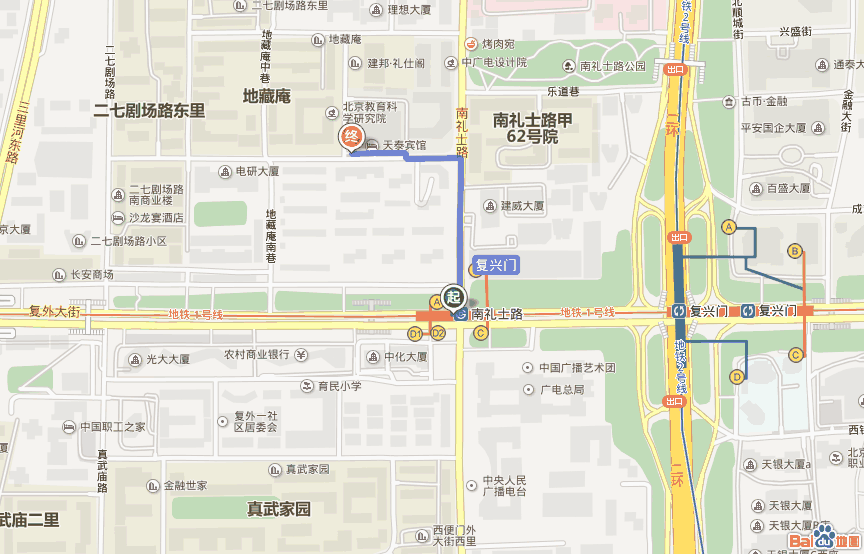 *姓名*单位微信号*手机职务*邮箱单位所属行业□金融□通信□教育□建筑□文化□旅游□会展□广告□物流□法律□其它□金融□通信□教育□建筑□文化□旅游□会展□广告□物流□法律□其它□金融□通信□教育□建筑□文化□旅游□会展□广告□物流□法律□其它